государственное БЮДЖЕТНОЕ профессиональное образовательное учреждениеРЕСПУБЛИКИ МОРДОВИЯ «кемлянский аграрный колледж»МЕТОДИЧЕСКИЕ УКАЗАНИЯк контрольной работе по дисциплине:«Информационные технологии в профессиональной деятельности»для студентов очного отделения по специальности среднего профессионального образования 35.02.05. «Агрономия» Кемля, 2020Методические указания созданы в помощь студентам заочного отделения. В данном пособии указаны основные требования, предъявляемые к оформлению и выполнению домашних контрольных работ. Дана справочная информация, задания, список рекомендуемой литературы.Разработчик:	Милютина Светлана Васильевна, преподаватель информатики  ГБПОУ РМ «Кемлянский аграрный колледж»ОГЛАВЛЕНИЕОглавление 	3Пояснительная Записка	4Требования к оформлению контрольной работы	5Требования к выполнению контрольной работы	7Задания	8Рекомендуемая литература	14ПОЯСНИТЕЛЬНАЯ ЗАПИСКАКонтрольная работа по дисциплине «Информационные технологии в профессиональной деятельности» составлена в соответствии с федеральными государственными образовательными стандартами по специальности среднего профессионального образования 35.02.05. «Агрономия» и является формой текущего контроля по данной дисциплине. Контрольная работа представлена в виде пяти вариантов практических заданий по изученным темам. Данная контрольная работа позволяет оценить полученные навыки и умения: в работе с приложениями пакета MS Office; в работе по созданию и сохранению созданного документа; в отражение работы с информацией, расположение её с нормами этики и эстетики; в работе с инструментарием табличного процессора; в отражение работы с информацией посредством деловой графики; использовать информационные ресурсы для поиска и хранения информации; применять специализированное программное обеспечение для сбора, хранения и обработки информации. ТРЕБОВАНИЯ К ОФОРМЛЕНИЮ КОНТРОЛЬНОЙ РАБОТЫ.Контрольная работа выполняется на листах формата А4.Каждая страница должна иметь поля:Слева – ,Справа - ,Верхнее, нижнее – по .Текст набирается на компьютере в текстовом редакторе MS Word удобочитаемым шрифтом 14 размера с одинарным межстрочным интервалом. Заголовки не подчеркиваются. После заголовка раздела и последующим текстом пропускается один интервал.Контрольная работа должна содержать:Титульный лист,Оглавление (содержание)Теоретический вопросОписание выполнения 2 и 3 практических заданий,Список литературы, использованной при выполнении контрольной работы,Приложения – распечатки.Титульный лист.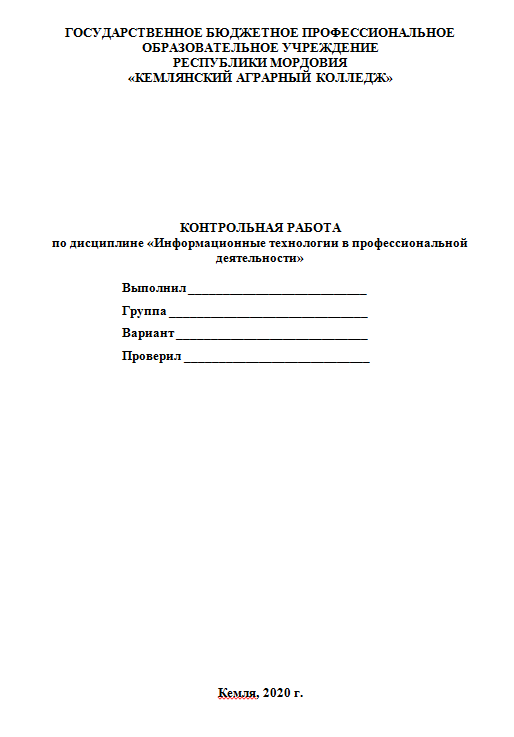 На титульном листе указывается ведомственная принадлежность и название учебного заведения (рис. 1); дисциплина; номер группы; номер варианта; Ф. И. О студента, выполнившего контрольную работу; Ф. И. О. Преподавателя, проверяющего контрольную работу; год выполнения контрольной работы.Оглавление.Оглавление содержит перечень заголовков разделов, глав и т. д. С указанием номеров страниц, с которых начинаются рубрики текста.Список литературы.Литературные источники (книги) обычно приводятся в следующем порядке:По алфавиту фамилии и инициалы авторов, полное и точное название источника, место издания (для Москвы и Санкт-Петербурга сокращенно – М., СПб., для всех остальных городов – их полное название), издательство, год издания.Пример:Зотова С. И. Практикум по MS Access. – М.: Финансы и статистика, 2003.Источники (статьи) из периодических изданий оформляются несколько иначе.Пример:Ерецкий М. И., Чекулаев М. А. Система методических комплексов. // Среднее специальное образование. – 1994. № 7. – С.12 – 17.ТРЕБОВАНИЯ К ВЫПОЛНЕНИЮ КОНТРОЛЬНОЙ РАБОТЫ.Номер варианта выбирается по последней цифре зачетной книжки.Каждый вариант контрольной работы содержит три задания. Условия заданий должны быть записаны полностью.ПЕРВОЕ ЗАДАНИЕ - теоретическое.Описание теоретического вопроса должно содержать не менее 4 страниц печатного текста. Задание должно быть набрано и распечатано на компьютере.ВТОРОЕ и ТРЕТЬЕ ЗАДАНИЯ – практические.Задания выполняются на компьютере и сохраняются на компакт – диске, который вкладывается в контрольную работу.К контрольной работе приложить описание работ (порядок выполнения каждого задания). И результаты выполнения работ – распечатки созданных документов.Если работа не зачтена, то контрольная работа забирается студентом на доработку и, после устранения недостатков, вновь регистрируется и сдается в методический кабинет.ЗАДАНИЯЗАДАНИЕ 1. Для выполнения теоретического задания выберете одну тему из предложенных, в соответствии с вариантом. Вариант 1:Информационные технологии (ИТ) и применение компьютерной техники в вашей профессиональной деятельности.Прикладное программное обеспечение в вашей профессиональной деятельности.Компьютерные справочные правовые системы.Вариант 2:Развитие информационных технологий в современных условияхМногообразие компьютеровНовинки программного обеспечения (операционной системы)Вариант3:Основы работы текстового редактора Сетевые технологии обработки информации (локальные, корпоративные, региональные, глобальные сети)Вариант 4:Классификация и применение антивирусных программИнтернет-технологии. Использование сети Интернет в профессиональной деятельности по специальности.Правовые нормы, относящиеся к информации; правонарушения в информационной среде, меры их предупрежденияВариант 5: Правовые нормы, относящиеся к информации; правонарушения в информационной среде, меры их предупреждения Защита информации от несанкционированного доступа;ПРАКТИЧЕСКОЕ ЗАДАНИЕ 2.Создать электронную ведомость по образцу при помощи приложения MS Excel в соответствии с вариантом. Рассчитать значения во всех ячейках. Построить гистограмму и график.Вариант 1. 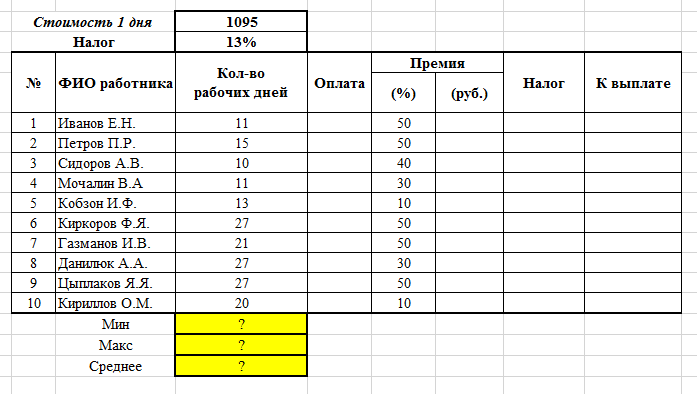 Вариант 2.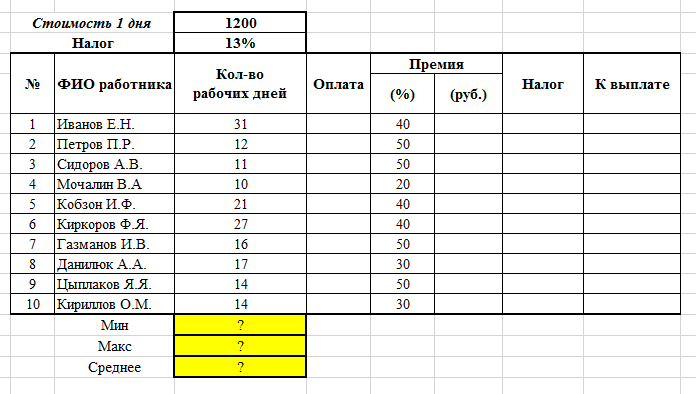 Вариант 3.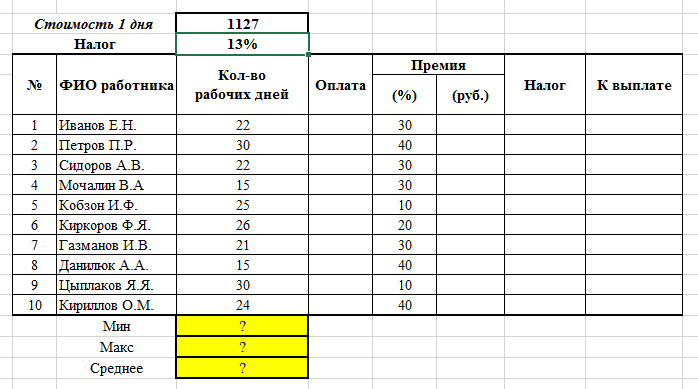 Вариант 4.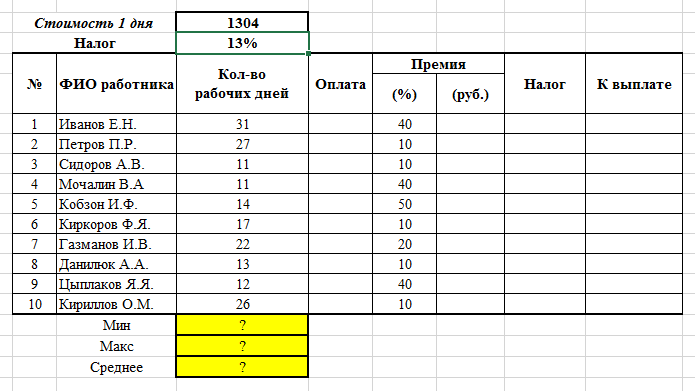 Вариант 5.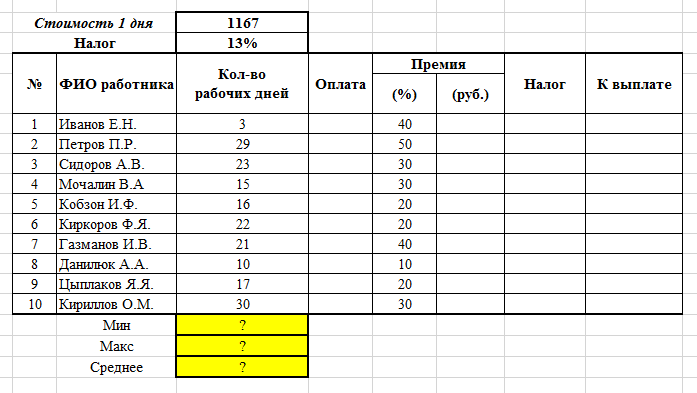 Порядок выполнения задания:1. Создать таблицу по предложенным структурам.2. Заполнить таблицу данными.3. Произвести следующие расчёты:1) Рассчитать Оплату по формуле: = Количество рабочих дней*Стоимость 1 дня (использовать абсолютную адресацию - $);2) Рассчитать Премию в соответствии с процентом = Оплата*Процент/100;3) Рассчитать Налог по формуле = (Оплата+ Премия)*Налог (использовать абсолютную адресацию- F4);4) Подсчитать К выплате по формуле = Оплата+ Премия –Налог;5) Найти минимальный и максимальный показатель количества рабочих дней, используя статистические функции – МИН() и МАКС();6) Найти средний показатель количества рабочих дней, используя статистическую функцию – СРЗНАЧ();7) Построить два вида диаграмм (гистограмма, график) на основе показателей «Оплата» и «К выплате». Обязательные параметры: Заголовок, Легенда, Подписи данных. Диаграмма должна иметь смысл!4. Таблицу с расчетами вывести на печать.5. На отдельной странице вывести на печать гистограмму.ЗАДАНИЕ 3. В соответствии с вариантом выполните в MSWord творческое задание, опираясь на представленный образец.Вариант 1.Создать в программе MS Word  визитку со своими данными.Требования: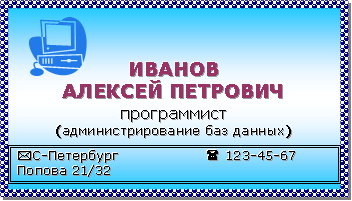 Размер визитки: 5х9;Надпись залита градиентом, её рамка – узорная;Наличие рисунка;Обрамление двух последних строкФорматирование текста..Вариант 2.Создать в программе MS  Word: поздравительный лист.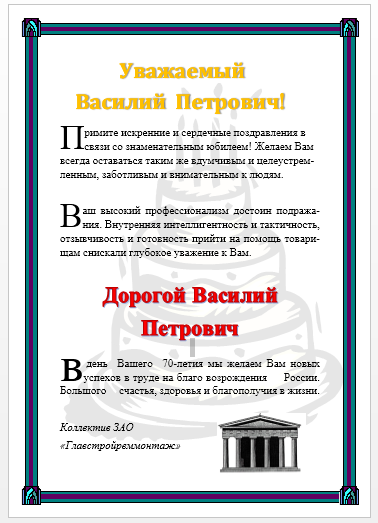 Требования:Наличие рисунка в виде подложки;Наличие рисунка;Наличие объекта Word  Art;Вставка символов;Наличие Буквицы.Вариант 3.Создать в программе MS Word календарь на текущий месяц. Отметить особые даты в данном месяце.Требования:Наличие рисунка;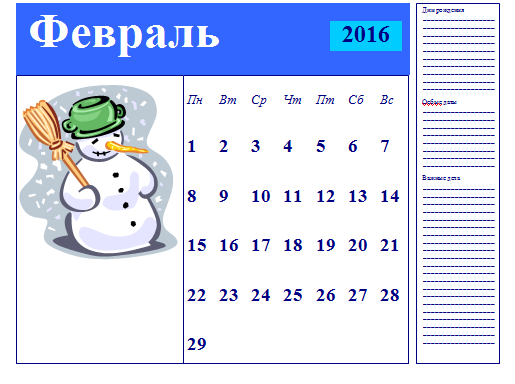 Наличие объекта Word Art;Форматирование текста.Вариант 4.Создать в программе MS Word объявление.Требования:Наличие рисунка;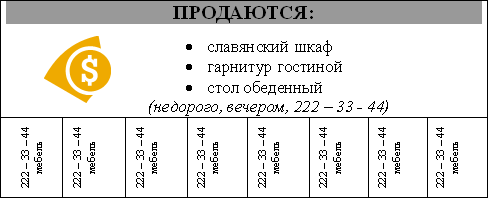 Наличие объекта Word Art;Вставка символов;СписокВертикальный текст.Вариант 5.Создать в программе MS Word открытку.Требования:Наличие рисунка;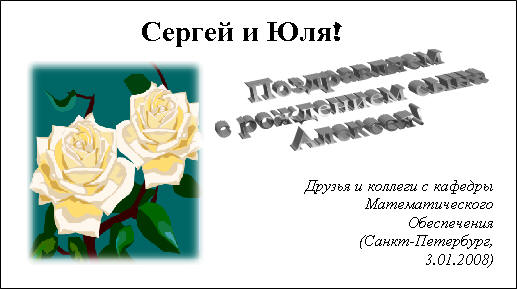 Наличие объекта Word Art;Форматирование текста;РЕКОМЕНДУЕМАЯ ЛИТЕРАТУРА1. Алексеев А., Евсеев Г., Симонович С. Специальная информатика: Учебное пособие. – М.: АСТпрес, 2000.2. Гохберг Г.С. и другие. Информационные технологии: Учебник для среднего профессионального образования. – М.: Академия, 2004.3. ГлушаковС.В. Microsoft Office 2007. Лучший самоучитель /С.В. Глушаков, А.С. Сурядный.- изд. 3-е, доп. И перераб. – М.: АСТ:АСТ МОСКВА; Владимир :ВКТ, 2008.- 446. [2] (Учебный курс).4. Захарова И. Г. Информационные технологии в образовании: Учебноепособие для вузов. - М.: Академия, 2005.5. Каймин В. А. Информатика. Учебное пособие. М.: АСТ, 2003.6. Макарова Н. В. Информатика – М.: Финансы и статистика, 2001.7. Михеева Е.В. Информационные технологии в профессиональной  деятельности: Учебное пособие для среднего образования. - М.: Академия,2005.8. Стоцкий Ю., Васильев А., Телина И. Office 2007. Самоучитель. – СПб.:Питер, 2007. – 524 с.: ил.ЦифраЦифраВариант05вариант 116вариант 227вариант 338вариант 449вариант 5